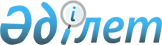 Қазақстан Республикасы Үкiметiнiң 1996 жылғы 7 мамырдағы N 571 қаулысына өзгерту енгiзу туралы
					
			Күшін жойған
			
			
		
					Қазақстан Республикасы Үкiметiнiң қаулысы 1996 жылғы 15 тамыздағы N 1015.
Күші жойылды - ҚР Үкіметінің 2004.05.14. N 540 қаулысымен.



      Қазақстан Республикасының Үкiметi қаулы етедi: 



      "Республикалық бюджет қаражаты есебiнен жүзеге асырылатын жер қойнауын мемлекеттiк геологиялық зерттеу мен қорғау жөнiндегi жұмыстарды жоспарлау және қаржыландыру туралы" Қазақстан Республикасы Үкiметiнiң 1996 жылғы 7 мамырдағы N 571 
 қаулысына 
 мынадай өзгерту енгiзiлсiн: 



      1-тармақтың екiншi абзацы мынадай редакцияда жазылсын:



      "Жер қойнауын жалпы зерттеуге бағытталған 1:50 000 масштабты геологиялық, геофизикалық суретке түсiру, жер сiлкiнiстерiн болжау, 1:100 000 және одан ұсақ масштабты гидрогеологиялық, инженерлiк-геологиялық, геоэкологиялық суретке түсiру және басқа жұмыстарды қоса алғанда, аймақтық геологиялық-геофизикалық зерттеулер";

 

    Қазақстан Республикасы




     Премьер-Министрiнiң




     орынбасары


					© 2012. Қазақстан Республикасы Әділет министрлігінің «Қазақстан Республикасының Заңнама және құқықтық ақпарат институты» ШЖҚ РМК
				